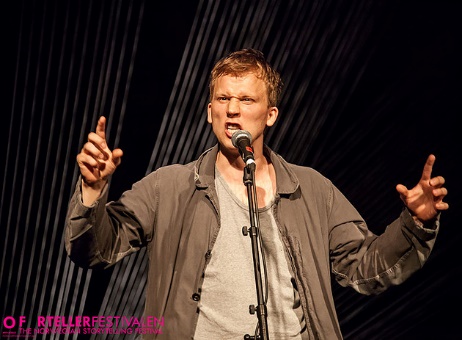 Kom og opplev Fredrik Høyer og Bagn/Begnadalen musikkorpslørdag 1.april i Begnadalen samfunnshus kl.20(dørene åpnes kl.19)Fredrik Høyer, «slampoeten» fra Drammen, kjent for opptredener med performance-dikt på mange ulike scener og arrangement.  Mer informasjon: www.fredrikhoyer.com Du kan også finne dikt på youtube, f.eks «Poesislam 2» https://www.youtube.com/watch?v=SRVFD58d_QY Denne kvelden får du oppleve han alene og i samarbeid med Bagn og Begnadalen musikkorps. Bagn og Begnadalen musikkorps er derfor glade for å kunne invitere til en uforglemmelig kveld med god musikk, humor og litterære spissfindigheter.Mer informasjon kommer!Driftsstyret i Bagn og Begnadalen musikkorps